الوضعية الانطلاقيةفي عطلة نهاية الأسبوع ذهبنا إلى إحدى المراكز التجارية للتسوق حيث يمكننا شراء كل المستلزمات دون اللجوء التنقل بين الدكاكين.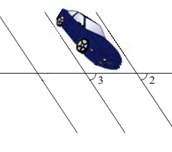 الجزء الأول:عند وصولنا إلى المركز التجاري ركن والدي السيارة في موقف السيارات(كما هو مبين في الشكل).نلاحظ أن مصمم الموقف وضع زاوية الركن 1250 ، علما أنالسيارات تركن كلها بالتوازي، ما هي أقياس الزوايا 1 ، 2 و 3 و 4الجزء الثاني:عند مدخل المركز التجاري يوجد لافتة رسم عليها مخطط هندسي للمساحة التي يشغلها هذا المركز التجاري(أنظر الشكل)أكتب معادلة تعبر عن مساحة المثلث BCEتمعن جيدا و أوجد الطول CE حتى تكون مساحة المثلث BCEمساوية لثلثي () مساحة المربعABCD